October 2nd 2019 SGA Senate MinutesTaken by USC Communication Director Alex Lane12:10 - Attendance12:15 – Training Day Debrief Training DaysSaturday, October 19thMust attend if senators missed the last training day on 28thSaturday, February 1st12:25 – Events Committee PresentationFall Semester 2019 Calendar ReviewTrivia Night oct 24AUP Gives Back Week, end of NovemberWednesdayWeekly Games SessionGPS Info Session (today Seniors, Thursday Underclass students)Debate and politics clubThursdayResume Drop In Creative Writing Club MeetingSchaeffer Center “A Work of Mourning Always Incomplete: Calude Lanzmann”Self-Defense MeetingInternship and Career AdvisingFridayCAF Workshop Internship Advising Office Hours (14h-16h) *every Tuesday and Friday*Lost in Frenchlation – 3 jours et 1 vieNext WeekMondaySurvivor Support meetingTuesdayPanel on Water and SanitationProfessor Debroise Photography display: Omane12:20 – ACC Presentation: Budget RequestsHiking and Climbing Club: 260.000 eurosHiking Gym Entrance (20 euros per person)Motion to Allocate 260.00 by VeraMotion 2ndMotion PassesBlack and Abroad: 34.92 eurosBlack and Abroad MeetingMove to Allocate 34.92 euros by ChrisMotion 2ndMotion PassesBlack and Abroad Meeting – Semester Budget: 220 eurosMotion to Allocate 220 euros by EvanMotion 2ndMotion PassesCampus UNICEF : 80 eurosWater and Sanitation PanelMotion to allocate 80 euros by MichaelMotion 2ndMotion PassesAUP for Consent: 30 eurosSurvivor support GroupMotion to allocate 30 euros by MitchellMotion 2ndMotion PassesGenSEX: 200.35 eurosGENSEX Condom InitiativeMotion to allocate 200.35 euros by NinaMotion 2ndMotion PassesDebate and Politics Club: 1130 eurosMadrid ConferenceMotion to allocate 1130 euros by ChrisMotion 2ndMotion Passes12:40 – Presentation by Safia on Campus ResourcesDeans OfficeResidential LifeMove to 3rd floorHealth OfficeBooking RDV with DoctorsSupport Services – Counseling and Daily LifeYann and Olivia help with Police, Navigo, French SpeakingExtra Curricular – Cultural Programs, Sports, and Student LeadershipIT OfficeIn between Quai and CombesAcademic Resources – Academic Resource Center, ACE, Dean of Academic Admin.12:50 – Open ForumMichael – Are clubs allowed to requests funds for disposable cups, plates, utensils, etc?Amendment must be added to the ConstitutionChris presents an Amendment on Committees and ChairsAlessandra – Separation of Environmental and Service, how would this improve memberships? More students focus on sustainability, not as many on serviceVera – Why is it called Energy and Environment Committee?Energy important in sustainabilityMitchell - Committee membership subject to approval by leaders?No protocol for if committee does not have enough spots Michael – Membership applies to senators and students?Protocol clarificationAntonina – why does ACC have to report weekly?When committees need to report back to senateMagellan – Equal opportunity for senators?Spreading out senators to stay productiveAlessandra – concerned about turning away studentsMembers and Chairs have voting rights, not so big that its not controllableSafia – benefits of splitting committees, environmental and service, Committees suppose to act as liaisons between other service sectors of schoolAllow for committees to get things doneT – Section 7, 7.4 should be a part of section 3Alessandra – possibility of making as bylaws? Provides clarity, adding bylaws would contradict the constitutionMargot – Suggestion to take notes and submit amendments for next senateFio – Do not think ECS is at point of maturity to be split, mutual support build off each other and have cushion to build each other, may be more detrimentalEnvironmental side we have man power and dedication to be separateKalid – Environmental works with AUP, Service works with outside campus? Service works with service clubs, guidance and planning events Not specifying service works just with outside organization, suppose to benefit outside and campus Chiara – different circumstances last year, lack of senator participation in committees last year so vote no for split, but this year different, make sure to have enough members to sustain itselfMary – Stress the importance of complete devotion and focus to the environmentSafia – Environmental initiatives are community initiatives, will not have full 12 person membership Environment is not a trend, students recognize environment as most pressing issue13:30 – Senate Closes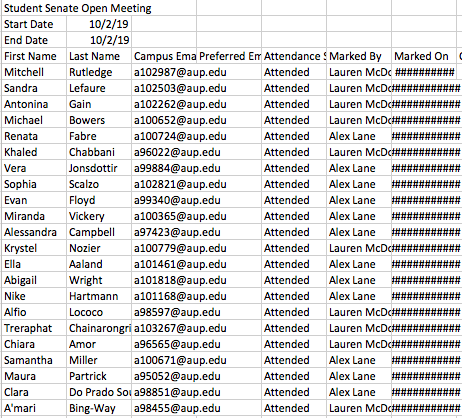 